24.06.2024Красноярский край стал лидером экспорта среди регионов СФОВ Красноярске состоялось Окружное совещание субъектов Сибирского федерального округа по вопросу реализации национального проекта «Международная кооперация и экспорт». Организатор мероприятия – АО «Российский экспортный центр». Такие совещания проводятся с 2023 года для выработки конкретных мер, направленных на оптимальное развитие несырьевого неэнергетического экспорта в изменившихся условиях.Окружное совещание собрало экспертов РЭЦ, представителей Минэкономразвития РФ, Минсельхоза РФ, организаций поддержки предпринимателей и экспортёров «Мой бизнес», а также представителей региональных органов исполнительной власти и деловых сообществ СФО.На заседании были затронуты ключевые аспекты реализации национального проекта и стратегические направления развития экспорта до 2030 года, были даны ответы на вопросы, интересующие представителей округа. Мероприятие включало министерскую сессию, сессию руководителей центров поддержки экспорта, стратегическую сессию по определению страновых приоритетов по ключевым направлениям поддержки экспортной деятельности, обсуждение модели механизма поддержки региональных программ развития экспорта на федеральном уровне и стратегическую сессию по формированию единого перечня мер поддержки для включения в механизм софинансирования мероприятий региональных программ.В рамках стратегических сессий представители регионов, работая в командах, определили приоритетные для поддержки развития экспорта отрасли и сформировали список стран для развития экспорта, обозначили проблематику экспортной деятельности, потенциальные возможности, болевые точки и пути их решения, внесли свои предложения по мерам для включения в единый перечень инструментов поддержки экспорта, которые могут получать софинансирование на федеральном уровне. В ходе обсуждения региональными командами были отобраны 10 мер, наиболее актуальных и востребованных для всех субъектов СФО.Среди самых востребованных мер поддержки экспортёров, участники совещания выделили возмещение части затрат на осуществление тестовой поставки и отправку пробной партии продукции на экспорт, на приведение продукции в соответствие с требованиями, необходимыми для экспорта товаров (работ, услуг), компенсацию строительства транспортно-логистической инфраструктуры (терминалы, логистические хабы, склады, портовая и транспортная инфраструктура).  «Российский экспортный центр уделяет особое внимание вопросам регионального развития, так как экспортный потенциал нашей страны – это потенциал каждого отдельно взятого региона.  Подчеркиваю, регионы – это драйвер несырьевого неэнергетического экспорта. Показательно, что только среди компаний малого и среднего бизнеса более 80% базируются именно в регионах. В целом компании СФО активно пользуются мерами поддержки, которые предоставляет Группа РЭЦ. За 2023 год мы оказали компаниям СФО более 8 тысяч услуг. Бенефициарами мер поддержки стали более 2550 предприятий, более 1100 из них приняли участие в образовательных и акселерационных программах, реализуемых Школой экспорта РЭЦ. Общий объём поддержанного экспорта Группой РЭЦ по Сибирскому федеральному округу за 2023 год составил $1,56 миллиарда», – рассказал вице-президент РЭЦ Роман Генкель.В результате окружного совещания и совместной межрегиональной работы были выработаны решения для реализации экспортных возможностей каждого региона. Лучшие предложения будут проработаны экспертами и лягут в основу программ развития экспорта страны.  «Красноярский край – это сильная многоотраслевая экономика с огромным экспортным потенциалом. Безусловно, наш край – это промышленный регион, но следует отметить, что в экономике края значительную долю занимает малый и средний бизнес. Вместе с крупными производственными компаниями и заводами здесь успешно функционируют небольшие предприятия, частные мастерские, семейные бизнесы, активно развивается и собственное производство. В регионе применяется комплексный подход к развитию экспорта, который включает в себя поддержку как на федеральном, так и на региональном уровне. И такие совещания с представителями власти и бизнеса дают возможность посмотреть на свой регион со стороны, увидеть свои сильные и слабые стороны, выработать новые предложения. Надеюсь, что идеи, которые были представлены, затем станут основой для новых мер поддержки экспортеров в СФО, и в Красноярском крае, в частности,», – сказал и.о. руководителя агентства развития малого и среднего предпринимательства Красноярского края Роман Мартынов.Дополнительная информация для СМИ: +7 (391) 222-55-03, пресс-служба агентства развития малого и среднего предпринимательства Красноярского края.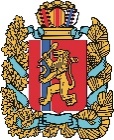 АГЕНТСТВО РАЗВИТИЯ МАЛОГО И СРЕДНЕГО ПРЕДПРИНИМАТЕЛЬСТВАКРАСНОЯРСКОГО КРАЯ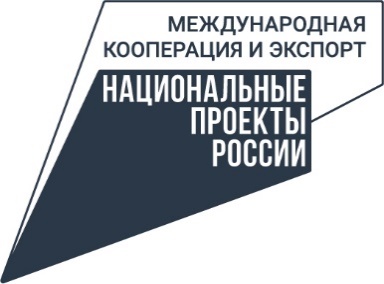 